Para qualquer informação por favor contacte o escritório da nossa paróquia: 732- 254-1800 linha 15 em Português.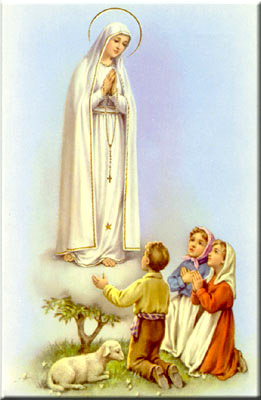 A secretaria Humbelina estará no escritório da paróquia para atender em Português, nas segundas-feiras e quartas-feiras, das 9:00 AM-3:00 PM e sextas-feiras das 9:00AM-2:00PM.--------------------------------------------------------------------------GRUPOS E MINISTÉRIOS NA NOSSA COMUNIDADETodos somos convidados a participar e fazer parte destes grupos! Assim poderemos continuar a ser uma comunidade vibrante, mostrando o que há em nos’ de melhor para oferecer com a nossa diversidade e costumes diferentes. Neste boletim destacaremos o grupo de Ministros Extraordinários da Eucaristia. A Eucaristia e’ “o centro da vida da Igreja”Os Ministros Extraordinários da Eucaristia ajudam o Padre na distribuição da Sagrada Comunhão. A Santa Sé alerta, porém, que o exercício desse ministério não dispensa nem substitui os Ministros Ordinários (Bispos, presbíteros, diáconos) de fazer a sua parte. Este ministério deve ser exercido por leigos que tenham uma vida cristã autêntica, sejam maduros na fé, devem ter uma boa formação doutrinária, pois podem também realizar a celebração da palavra, de orientar as pessoas a quem leva a Eucaristia, etc. Eles devem ensinar e viver o que a Igreja ensina, especialmente em relação à Eucaristia e as condições para recebê-la dignamente. Isto exige do Ministro que ele conheça a doutrina da Igreja, especialmente a fundamentação dogmática, moral e sacramental. E’ importante que o Ministro conheça a “Instrução Geral do Missal Romano”. Se houver alguem que se sente chamado para servir de Ministro Extraordinario da Eucaristia deve se dirigir ao Paroco. --------------------------------------------------------------------------REGISTRO/ CADASTRO NA PAROQUIAPor favor contacte o escritório da paróquia pelo número indicado em cima desta página, se não recebem os envelopes de ofertório pelo correio. Isso indica que não estão registrados na paróquia. Varias famílias que estavam registadas não apareceram automaticamente no nosso sistema de registros quando se juntamos a’ Igreja Corpus Christi, por isso não estão registradas. Só precisa preencher um formulário para se registrar. Necessita estar registrado para receber qualquer comprovante, receber sacramentos, servir de madrinha ou padrinho, documentações, etc. ENSAIO PARA A CLASSE DA PROFISSÃO DE FÉNa quarta-feira dia 26 de Abril as’ 6:30PM haverá ensaio para as crianças que irão fazer a Profissão de Fé. As crianças devem ser acompanhadas pelo pai ou mãe. A celebração da Profissão de Fé terá lugar no domingo dia 30 de Abril durante a Missa das 11:30AM.--------------------------------------------------------------------------SISTEMA DE AUDIÇÃO A nossa Igreja agora oferece um sistema de audição para aqueles que têm dificuldade em ouvir. Se houver alguém que necessite desta ajuda, por favor contacte o Padre antes da Missa. --------------------------------------------------------------------------SORTEIO DO MÊS DE ABRILComo a Pascoa calha neste mês de Abril, ouve dois sorteios este mês. Duas pessoas da nossa comunidade de língua Portuguesa tiveram a sorte de ganhar! A Sra. Deolinda Casqueira ganhou o sorteio de $500.00 e a Margarida Larangeiro que ganhou o sorteio da Pascoa de $1,000.00. Parabéns as duas!!!--------------------------------------------------------------------------LUGARES APROPRIADOS PARA A CELEBRAÇÃO DO MATRIMONIO O Msgr. William Benwell da Diocese enviou uma carta para todo o clero sobre as celebrações matrimoniais que devem ter lugar dentro duma Igreja Católica. Ele quer também lembrar os fieis de que casamentos que envolvem um *Católico e um Cristão não Católico mas que seja batizado, devem-se casar em suas Igrejas Paroquiais. Com permissão da diocese ou do pastor da Paroquia, os noivos poderão casar-se numa outra Igreja Católica. *Em consideração aos costumes dos que não são Cristãos, um católico que se casa com alguém que não e’ Baptizado, assim como por exemplo um Judeu, poderão se casar num lugar secular como uma capela num hotel ou restaurante, etc. *Com permissão, Católicos e não Católicos mas batizados, poderão se casar num lugar apropriado. Na Diocese de Metuchen, um lugar apropriado e’ como por exemplo, uma igreja Cristã onde um dos noivos tem alguma ligação como a capela dum colégio ou uma igreja onde o noivo que não e’ Católico, participa. *Um casamento não e’ permitido ter lugar num sítio ao ar livre, terraços, varandas, miradouros…para assim guardar sagrado o matrimónio. --------------------------------------------------------------------------Nossa Despensa de Tempo, Talento, & TesouroOfertório de 15 e 16 de Abril 2017- PascoaPor favor vejam não pagina em Inglês Muito obrigado a todos pela vossa generosidade e sacrifício!INTENÇÕES DAS MISSAS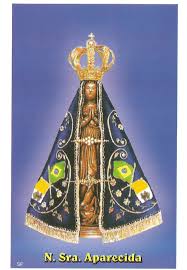 +Sábado 22 de Abril- Joaquim, Custodia, e Rosa Araújo e rezemos também por Manuel João Fonseca e esposa+Domingo 23 de Abril- Manuel Lucas Novo e rezemos também por Irmino da Rocha Martins+Quarta-feira 26 de Abril- Joaquina de Jesus e esposoSábado 29 de Abril- Manuel António Araújo e esposa e rezemos também por João Gomes GoncalvesDomingo 30 de Abril- António Correia e pais --------------------------------------------------------------------------EVANGELIZAÇÃOO Padre Damião introduziu o tema de Evangelização na última carta dele. Nos próximos boletins iremos incluir trechos de informações práticas sobre como Evangelizar. A maioria dos trechos são tirados dum artigo que foi escrito por Pe. Bill Waters, O.S.A. Convide alguém para assistir a’ MissaAlgumas pessoas sentem-se melhor em ir a algum lugar acompanhados por pessoas amigas ou conhecidas. Por exemplo, alguém pode não estar motivado em ir ao cinema sozinho mas se alguém o convida e’ mais provável que vá. Tambem pode ser que alguém não tenha como ir para a Missa. Sempre e’ bom oferecer ajuda. Tambem nunca deveríamos se envergonhar de dizer a alguém que vamos para a Missa por isso não podemos ir a outro lugar naquela hora… A evangelização não tem de ser obra missionária num país distante. Como disse o Papa Francisco em sua entrevista com o padre Antonio Spadaro, SJ, (revista americana, 30 de setembro de 2013), precisamos ser capazes de fazer as pequenas coisas de cada dia com um grande coração aberto a Deus e aos outros. "É um estilo de vida onde ouvimos a palavra e proclamamos a fé no aqui e agora em circunstâncias diárias”. Se isso fosse compreendido e integrado na vida de todos os batizados, nossa Igreja seria radicalmente diferente.--------------------------------------------------------------------------PEREGRINAÇÃO AO SANTUÁRIO IMACULADO CORAÇÃO DE MARIA EM WASHINGTON, NJ (BLUE ARMY SHRINE)A Peregrinação anual a pé ao Santuário em Washington NJ esta’ sendo programada para dias 27, 28, e 29 de Maio. Aqueles que desejarem caminhar por favor contacte a Sra. Rosa Fernandes o mais breve possível para que ela possa fazer reservas de estadia suficientes. FESTA DA DIVINA MISERICORDIADOMINGO, 23 DE ABRILNas revelações de Nosso Senhor a Santa Faustina, por volta de 1930, Ele pediu para que fosse estabelecida em toda a Igreja, oficialmente, a “Festa da Misericórdia”:“Desejo que a Festa de Misericórdia seja refúgio e abrigo para todas as almas, especialmente para os pecadores. Nesse dia estão abertas as entranhas da minha Misericórdia. Derramo todo o mar de graças nas almas que se aproximarem da fonte da minha Misericórdia. A alma que se confessar e comungar alcançará o perdão das culpas e castigos. Nesse dia estão abertas todas as comportas divinas, pelas quais fluem as graças.Que nenhuma alma tenha medo de se aproximar de Mim, ainda que seus pecados sejam como escarlate…A Festa da Misericórdia saiu das minhas entranhas…Desejo que seja celebrada solenemente no primeiro domingo depois da Páscoa. A humanidade não terá paz enquanto não se voltar à fonte da minha Misericórdia.”
(Diário nº.699)O perdão das culpas e castigos prometido por Jesus foi estabelecido para toda a Igreja quando, por mandato de São João Paulo II, a Santa Sé publicou o “decreto sobre as indulgências recebidas na Festa da Divina Misericórdia”, que instituiu oficialmente a indulgência plenária para esta festa.Jesus também pediu que a Festa da Divina Misericórdia fosse precedida por uma Novena à Divina Misericórdia, a ser iniciada na Sexta-Feira Santa. Ele deu a Irmã Faustina uma intenção pela qual rezar a cada dia da Novena. Em seu diário, Irmã Faustina relata que Jesus lhe disse:“Em cada dia da novena, conduzirás ao Meu coração um grupo diferente de almas, e as mergulharás no oceano da minha Misericórdia. Eu conduzirei todas as almas à casa do meu Pai…Por minha parte, nada negarei a nenhuma daquelas almas que tu conduzirás à fonte da minha Misericórdia. Cada dia pedirás a meu Pai, pela minha amarga Paixão, graças para essas almas.”(Diário nº.1209)Portanto, para obter a indulgência plenária da Festa da Misericórdia (lembrando: o Segundo Domingo de Páscoa), devemos cumprir as condições habituais:•confissão sacramental (que não precisa ser feita no mesmo dia),•comunhão eucarística e•oração pelas intenções do Sumo Pontífice;•realizar atos de piedade em honra da Misericórdia divina ou rezar, na presença do Santíssimo Sacramento da Eucaristia, publicamente exposto ou no Sacrário, o Pai Nosso e o Credo, acrescentando uma invocação piedosa ao Senhor Jesus (por exemplo, Jesus misericordioso, eu confio em Vós!)